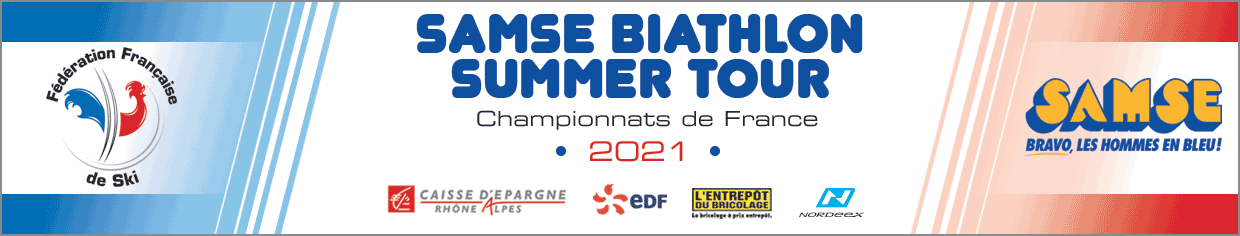 SAMSE SUMMER TOUR // CHAMPIONNATS DE FRANCE Organisé par : le ski club de BRENOD CORCELLES - LY Sur le site des Plans D’Hotonnes 17 au 19 Septembre 2021ProgrammeVendredi 17 SeptembreEntrainements officiels     		9h00 - 12h00			Entrainements U19 à Séniors 		13h00 -16h30			Entrainements U17 à Séniors	18h00				Comité de course, sur le stade des Plans D’Hotonnes Samedi 18 SeptembreÉpreuves :   Sprint-Court U19 à Séniors 09h00-09h50			Essais de tir U19-U22-Séniors Dames   10h00				Sprint Court Dames 6km (tour 100m)  11h00-11h50			Essais de tir U19-U22-Séniors Hommes12h00				Sprint Court Hommes 7,5km (tour 100m)  13H15	  			Remise des prix U19-U22-Séniors sur le stade                                Inauguration du stade de biathlonÉpreuves :   Sprint U15 - U17  13h45-14h40			Essais de tir U17 Hommes et Dames14h45				Sprint U17 (C-D / 100m) Hommes 6km et Dames 4,5km 16h15-17h05			Essais de tir U15 Hommes et Dames17h15-18h00			Sprint U15 (3,5km / C-C / 15’’) Hommes et Dames18h15 				Remise des prix U15-U17 sur le stadeDimanche 19 SeptembreÉpreuves :   Poursuite U19 à Seniors  09h00-09h35			Essais de tir U19-U22-SE Dames09h45				Poursuite U19-U22-SE Dames 10km10h30-11h05			Essais de tir U19-U22-SE Hommes11h15				Poursuite U22-SE Hommes 12.5 km 11h55		                            Remise des prix U22-Séniors Biathlon12h00				Poursuite U19 Hommes 10 km13h00		                            Remise des prix U19-U22-Séniors BiathlonÉpreuves :   Poursuite U17  13h30-14h20			Essais de tir U17 14h30				Départ Poursuite U17 Hommes 8km15h15	 			Départ Poursuite U17 Dames 6km16h30 				Remise des prix U17 sur le stade